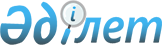 О бюджете сельского округа Акжар на 2024-2026 годыРешение Кармакшинского районного маслихата Кызылординской области от 25 декабря 2023 года № 110
      В соответствии с пунктом 2 статьи 75 Кодекса Республики "Бюджетный кодекс Республики Казахстан", пункта 2-7 статьи 6 Закона Республики Казахстан "О местном государственном управлении и самоуправлении в Республике Казахстан" Кармакшинский районный маслихат Кызылординской области РЕШИЛ:
      1. Утвердить бюджет сельского округа Акжар на 2024-2026 годы согласно приложениям 1, 2 и 3, в том числе на 2024 год в следующих объемах:
      1) доходы – 149 871 тысяч тенге, в том числе:
      налоговые поступления – 4 644 тысяч тенге;
      неналоговые поступления – 136 тысяч тенге;
      поступления от продажи основного капитала – 0;
      поступления трансфертов – 145 091 тысяч тенге;
      2) затраты – 149 871 тысяч тенге;
      3) чистое бюджетное кредитование – 0;
      бюджетные кредиты – 0;
      погашение бюджетных кредитов– 0;
      4) сальдо по операциям с финансовыми активами – 0;
      приобретение финансовых активов - 0;
      поступления от продажи финансовых активов государства - 0;
      5) дефицит (профицит) бюджета – 0;
      6) финансирование дефицита (использование профицита) бюджета– 0;
      поступление займов - 0;
      погашение займов - 0;
      используемые остатки бюджетных средств –0.
      2. Учесть, что в 2024 году объем бюджетной субвенций, передаваемый из районного бюджета в бюджет сельского округа Акжар установлен в размере 83 439 тысяч тенге.
      3. Утвердить целевые трансферты,предусмотренные в бюджете сельского округа Акжар на 2024 год за счет республиканского бюджета согласно приложению 4.
      4. Утвердить целевые трансферты,предусмотренные в бюджете сельского округа Акжар на 2024 год за счет районного бюджета согласно приложению 5.
      5. Настоящее решение вводится в действие с 1 января 2024 года. Бюджет сельского округа Акжар на 2024 год Бюджет сельского округа Акжар на 2025 год Бюджет сельского округа Акжар на 2026 год Целевые трансферты, предусмотренные в бюджете сельского округа Акжар на 2024 год за счет республиканского бюджета Целевые трансферты, предусмотренные в бюджете сельского округа Акжар на 2024 год за счет районного бюджета
					© 2012. РГП на ПХВ «Институт законодательства и правовой информации Республики Казахстан» Министерства юстиции Республики Казахстан
				
      Председатель Кармакшинского районного маслихата: 

Ә.Қошалақов
Приложение 1 к решению
Кармакшинского районного маслихата
Кызылординской области
от "25" декабря 2023 года № 110
Категория
Категория
Категория
Категория
Категория
Сумма, тысяч тенге
Класс
Класс
Класс
Класс
Сумма, тысяч тенге
Подкласс
Подкласс
Подкласс
Сумма, тысяч тенге
Специфика
Специфика
Сумма, тысяч тенге
Наименование
Наименование
Сумма, тысяч тенге
1.Доходы
1.Доходы
149871
1
Налоговые поступления
Налоговые поступления
4644
01
Подоходный налог
Подоходный налог
1870
2
Индивидуальный подоходный налог
Индивидуальный подоходный налог
1870
04
Hалоги на собственность
Hалоги на собственность
2631
1
Hалоги на имущество
Hалоги на имущество
180
3
Земельный налог
Земельный налог
134
4
Hалог на транспортные средства
Hалог на транспортные средства
2310
5
Единный земельный налог
Единный земельный налог
7
05
Внутренние налоги на товары, работы и услуги
Внутренние налоги на товары, работы и услуги
143
3
Поступления за использование природных и других ресурсов
Поступления за использование природных и других ресурсов
143
2
Неналоговые поступления
Неналоговые поступления
136
01
Доходы от государственной собственности
Доходы от государственной собственности
136
5
Доходы от сдачи в аренду имущества, находящегося в собственности государства
Доходы от сдачи в аренду имущества, находящегося в собственности государства
136
4
Поступления трансфертов 
Поступления трансфертов 
145091
02
Трансферты из вышестоящих органов государственного управления
Трансферты из вышестоящих органов государственного управления
145091
3
Трансферты из районного (города областного значения) бюджета
Трансферты из районного (города областного значения) бюджета
145091
Функциональная группа 
Функциональная группа 
Функциональная группа 
Функциональная группа 
Функциональная группа 
Сумма, тысяч тенге
Функциональная подгруппа
Функциональная подгруппа
Функциональная подгруппа
Функциональная подгруппа
Сумма, тысяч тенге
Администратор бюджетных программ
Администратор бюджетных программ
Администратор бюджетных программ
Сумма, тысяч тенге
Программа
Программа
Сумма, тысяч тенге
Наименование
Сумма, тысяч тенге
2.Затраты
149871
01
Государственные услуги общего характера
45664
1
Представительные, исполнительные и другие органы, выполняющие общие функции государственного управления
45664
124
Аппарат акима города районного значения, села, поселка, сельского округа
45664
001
Услуги по обеспечению деятельности акима города районного значения, села, поселка, сельского округа
45664
07
Жилищно-коммунальное хозяйство
13406
3
Благоустройство населенных пунктов
13406
124
Аппарат акима города районного значения, села, поселка, сельского округа
13406
008
Освещение улиц в населенных пунктах
1200
011
Благоустройство и озеленение населенных пунктов
12206
08
Культура, спорт, туризм и информационное пространство
40801
1
Деятельность в области культуры
40801
124
Аппарат акима города районного значения, села, поселка, сельского округа
40801
006
Поддержка культурно-досуговой работы на местном уровне
40801
13
Прочие
50000
9
Прочие
50000
124
Аппарат акима города районного значения, села, поселка, сельского округа
50000
058
Развитие социальной и инженерной инфраструктуры в сельских населенных пунктах в рамках проекта "Ауыл-Ел бесігі"
50000
3.Чистое бюджетное кредитование
0
Бюджетные кредиты
0
Погашение бюджетных кредитов
0
4. Сальдо по операциям с финансовыми активами
0
Приобретение финансовых активов
0
Поступления от продажи финансовых активов государства
0
5. Дефицит (профицит) бюджета
0
6. Финансирование дефицита (использование профицита) бюджета
0
7
Поступления займов
0
16
Погашение займов
0
8
Используемые остатки бюджетных средств
0Приложение 2 к решению
Кармакшинского районного маслихата
Кызылординской области
от "25" декабря 2023 года № 110
Категория
Категория
Категория
Категория
Категория
Сумма, тысяч тенге
Класс
Класс
Класс
Класс
Сумма, тысяч тенге
Подкласс
Подкласс
Подкласс
Сумма, тысяч тенге
Специфика
Специфика
Сумма, тысяч тенге
Наименование
Наименование
Сумма, тысяч тенге
1.Доходы
1.Доходы
96538
1
Налоговые поступления
Налоговые поступления
4855
01
Подоходный налог
Подоходный налог
2038
2
Индивидуальный подоходный налог
Индивидуальный подоходный налог
2038
04
Hалоги на собственность
Hалоги на собственность
2673
1
Hалоги на имущество
Hалоги на имущество
185
3
Земельный налог
Земельный налог
146
4
Hалог на транспортные средства
Hалог на транспортные средства
2335
5
Единый земельный налог
Единый земельный налог
7
05
Внутренние налоги на товары, работы и услуги
Внутренние налоги на товары, работы и услуги
144
3
Поступления за использование природных и других ресурсов
Поступления за использование природных и других ресурсов
144
2
Неналоговые поступления
Неналоговые поступления
137
01
Доходы от государственной собственности
Доходы от государственной собственности
137
5
Доходы от сдачи в аренду имущества, находящегося в собственности государства
Доходы от сдачи в аренду имущества, находящегося в собственности государства
137
4
Поступления трансфертов 
Поступления трансфертов 
91546
02
Трансферты из вышестоящих органов государственного управления
Трансферты из вышестоящих органов государственного управления
91546
3
Трансферты из районного (города областного значения) бюджета
Трансферты из районного (города областного значения) бюджета
91546
Функциональная группа 
Функциональная группа 
Функциональная группа 
Функциональная группа 
Функциональная группа 
Сумма, тысяч тенге
Функциональная подгруппа
Функциональная подгруппа
Функциональная подгруппа
Функциональная подгруппа
Сумма, тысяч тенге
Администратор бюджетных программ
Администратор бюджетных программ
Администратор бюджетных программ
Сумма, тысяч тенге
Программа
Программа
Сумма, тысяч тенге
Наименование
Сумма, тысяч тенге
2.Затраты
96538
01
Государственные услуги общего характера
48518
1
Представительные, исполнительные и другие органы, выполняющие общие функции государственного управления
48518
124
Аппарат акима города районного значения, села, поселка, сельского округа
48518
001
Услуги по обеспечению деятельности акима города районного значения, села, поселка, сельского округа
48518
07
Жилищно-коммунальное хозяйство
1842
3
Благоустройство населенных пунктов
1842
124
Аппарат акима города районного значения, села, поселка, сельского округа
1842
008
Освещение улиц в населенных пунктах
1260
011
Благоустройство и озеленение населенных пунктов
582
08
Культура, спорт, туризм и информационное пространство
46178
1
Деятельность в области культуры
46178
124
Аппарат акима города районного значения, села, поселка, сельского округа
46178
006
Поддержка культурно-досуговой работы на местном уровне
46178
3.Чистое бюджетное кредитование
0
Бюджетные кредиты
0
Погашение бюджетных кредитов
0
4. Сальдо по операциям с финансовыми активами
0
Приобретение финансовых активов
0
Поступления от продажи финансовых активов государства
0
5. Дефицит (профицит) бюджета
0
6. Финансирование дефицита (использование профицита) бюджета
0
7
Поступления займов
0
16
Погашение займов
0
8
Используемые остатки бюджетных средств
0Приложение 3 к решению
Кармакшинского районного маслихата
Кызылординской области
от "25" декабря 2023 года № 110
Категория
Категория
Категория
Категория
Категория
Сумма, тысяч тенге
Класс
Класс
Класс
Класс
Сумма, тысяч тенге
Подкласс
Подкласс
Подкласс
Сумма, тысяч тенге
Специфика
Специфика
Сумма, тысяч тенге
Наименование
Наименование
Сумма, тысяч тенге
1.Доходы
1.Доходы
97813
1
Налоговые поступления
Налоговые поступления
5076
01
Подоходный налог
Подоходный налог
2221
2
Индивидуальный подоходный налог
Индивидуальный подоходный налог
2221
04
Hалоги на собственность
Hалоги на собственность
2710
1
Hалоги на имущество
Hалоги на имущество
190
3
Земельный налог
Земельный налог
158
4
Hалог на транспортные средства
Hалог на транспортные средства
2355
5
Единный земельный налог
Единный земельный налог
7
05
Внутренние налоги на товары, работы и услуги
Внутренние налоги на товары, работы и услуги
145
3
Поступления за использование природных и других ресурсов
Поступления за использование природных и других ресурсов
145
2
Неналоговые поступления
Неналоговые поступления
138
01
Доходы от государственной собственности
Доходы от государственной собственности
138
5
Доходы от сдачи в аренду имущества, находящегося в собственности государства
Доходы от сдачи в аренду имущества, находящегося в собственности государства
138
4
Поступления трансфертов 
Поступления трансфертов 
92599
02
Трансферты из вышестоящих органов государственного управления
Трансферты из вышестоящих органов государственного управления
92599
3
Трансферты из районного (города областного значения) бюджета
Трансферты из районного (города областного значения) бюджета
92599
Функциональная группа 
Функциональная группа 
Функциональная группа 
Функциональная группа 
Функциональная группа 
Сумма, тысяч тенге
Функциональная подгруппа
Функциональная подгруппа
Функциональная подгруппа
Функциональная подгруппа
Сумма, тысяч тенге
Администратор бюджетных программ
Администратор бюджетных программ
Администратор бюджетных программ
Сумма, тысяч тенге
Программа
Программа
Сумма, тысяч тенге
Наименование
Сумма, тысяч тенге
2.Затраты
97813
01
Государственные услуги общего характера
48949
1
Представительные, исполнительные и другие органы, выполняющие общие функции государственного управления
48949
124
Аппарат акима города районного значения, села, поселка, сельского округа
48949
001
Услуги по обеспечению деятельности акима города районного значения, села, поселка, сельского округа
48949
07
Жилищно-коммунальное хозяйство
1915
3
Благоустройство населенных пунктов
1915
124
Аппарат акима города районного значения, села, поселка, сельского округа
1915
008
Освещение улиц в населенных пунктах
1310
011
Благоустройство и озеленение населенных пунктов
605
08
Культура, спорт, туризм и информационное пространство
46949
1
Деятельность в области культуры
46949
124
Аппарат акима города районного значения, села, поселка, сельского округа
46949
006
Поддержка культурно-досуговой работы на местном уровне
46949
3.Чистое бюджетное кредитование
0
Бюджетные кредиты
0
Погашение бюджетных кредитов
0
4. Сальдо по операциям с финансовыми активами
0
Приобретение финансовых активов
0
Поступления от продажи финансовых активов государства
0
5. Дефицит (профицит) бюджета
0
6. Финансирование дефицита (использование профицита) бюджета
0
7
Поступления займов
0
16
Погашение займов
0
8
Используемые остатки бюджетных средств
0Приложение 4 к решению
Кармакшинского районного маслихата
Кызылординской области
от "25" декабря 2023 года № 110
№
Наименование
Сумма, 
тысяч тенге
Целевые трансферты развития:
50 000
1
На развитие социальной и инженерной инфраструктуры в сельских населенных пунктах в рамках проекта "Ауыл-Ел бесігі"
50 000
На строительство улицы А.Кунанбаева в селе Акжар
50 000Приложение 5 к решению
Кармакшинского районного маслихата
Кызылординской области
от "25" декабря 2023 года № 110
№
Наименование
Сумма, 
тысяч тенге
Целевые текущие трансферты:
11 652
1
На устройство паспортизации сельского округа Акжар 
11 652
На устройство паспорта в сельском округе Акжар по ул.К.Изтлеуова
11 652